    Јавно Комунално Предузеће „Топлана“ Бор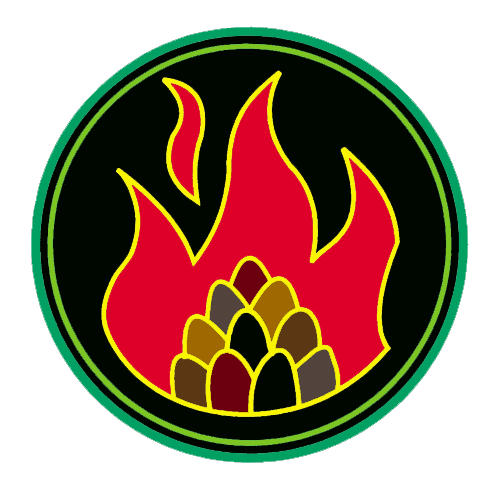 Ђ. А. Куна бр. 12, Бор; АПР – БД. 34029/2005; број рачуна 160-35971-27 Банка Интеса, експозитура у Бору;  матични бр. 17441531; ПИБ 100500644; факс 030/458-056; www.toplana.rsКомисија за јавну набавкуБрој: 2132Бор, 17.05.2018. годинеОдговори  Комисије за јавну набавку на захтев за додатним информацијама или појашњењима конкурсне документације за набавку резервних делова и материјала ЈНВВ 1.1.2/2018 На основу члана 63. Став 3. Закона о јавним набавкама („Сл. Гласник РС” бр.68/15)  Комисија за ЈНВВ 1.1.2/2018 на захтев за додатним информацијама и појашњењима конкурсне документације од 16.05.2018. године, а који гласи:Партија 09. Лежајеви, семеринзи и зегер осигурачиНаручилац није дефинисао тип траженог зегер осигурача на позицији 32. Да ли је потребно понудити зегер осигурач за осовину по DIN 471 или зегер осигурач за рупу по DIN 472?Комисија за јавну набавку је дана 17.05.2018. године дала следећи одговор: Потребно је понудити зегер осигурач за осовину.                                                                   Комисија за јавну набавкуРезервних делова и материјала ЈНВВ 1.1.2/2018